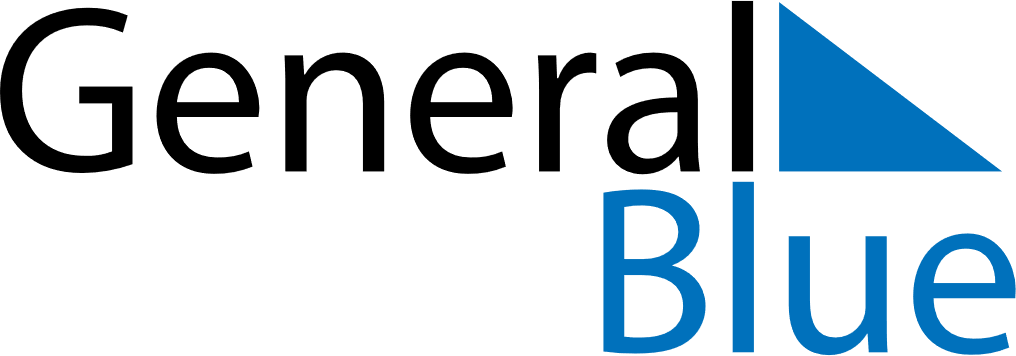 June 2023June 2023June 2023June 2023ArmeniaArmeniaArmeniaSundayMondayTuesdayWednesdayThursdayFridayFridaySaturday1223The day of protection of children rights4567899101112131415161617181920212223232425262728293030